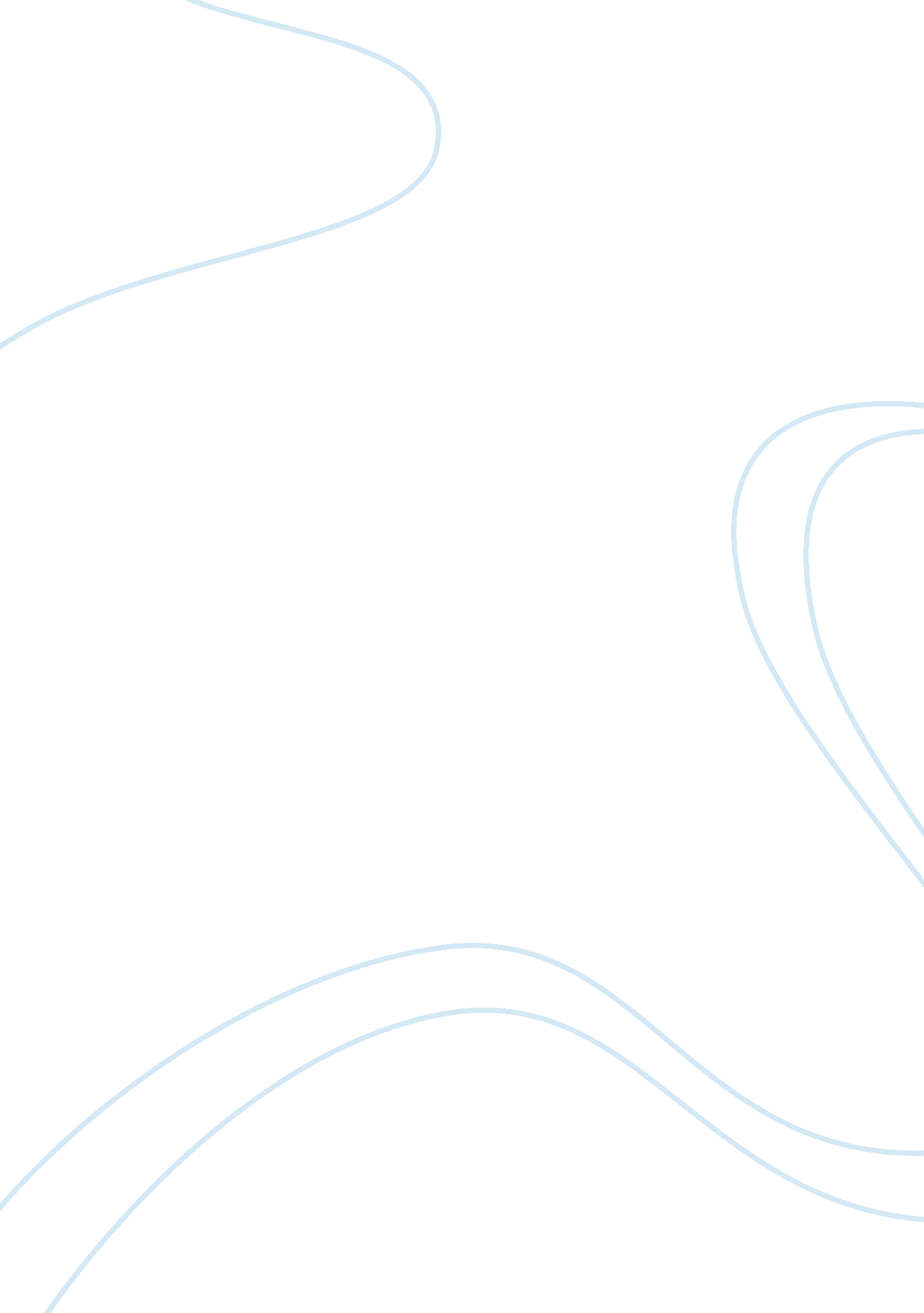 Pollution and save earth assignment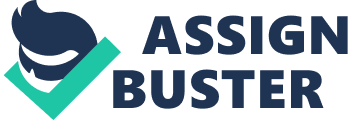 The people of earth have wasted and misused the natural recourses of earth. Several plans have been developed to stop the abuse of earth. Environmental problems have become so complex that many individuals feel they can have no effect on them. Problems like oil spills, hazardous waste, loss of rain forests, endangered species, acid rain, the ozone layer, the municipal waste crisis can feel out of our control. At the very least, these problems require group and corporate action or government intervention. However, there are some things the individual can control. Our waste reduction and recycling activities can make a difference. Pollution is the introduction of substances or energy into the environment, resulting in deleterious effects of such a nature as to endanger human health, harm living resources and ecosystems, and impair or interfere with amenities and other legitimate uses Of the environment. [l] The major forms Of pollution include: If just 25% of U. S. Families used 10 fewer plastic bags a month, we would save ever 2. 5 BILLION bags a year. On the average, the 140 million cars in America are estimated to travel almost 4 billion miles in a day, and according to the Department of Transportation, they use over 200 million gallons of gasoline doing it. Every year we throw away 24 million tons of leaves and grass. Leaves alone account for 75% of our solid waste in the fall. Americans use 50 million tons of paper annually consuming more than 850 million trees A recent study from Toronto public Health estimates over 440 deaths a ear in the Canadian city can be directly attributed to traffic emissions.. According to the US-EPA emissions from power plants contribute to over 2, 800 lung cancer deaths and 38, 200 heart attacks annually in the US. According to the World Health Organization (WHO), about 2 million premature deaths are caused each year due to air pollution in cities across the world Car pollution affects the environment in many different ways. From noise pollution to air pollution to water pollution, car pollution impacts the environment on a large level. 